Squirrels Class Summer 1 Homework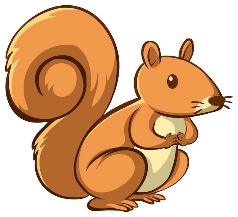 Topic – Heroes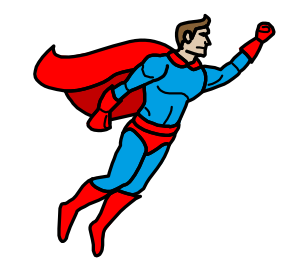 Here is a list of homework tasks to try. Children can do as many or as few as they can manage - the idea is that they try a task each week. It doesn’t matter if it is the same task.If you can send some photos or work in, we can celebrate it and display it in our classroom: squirrels@springfield.staffs.sch.uk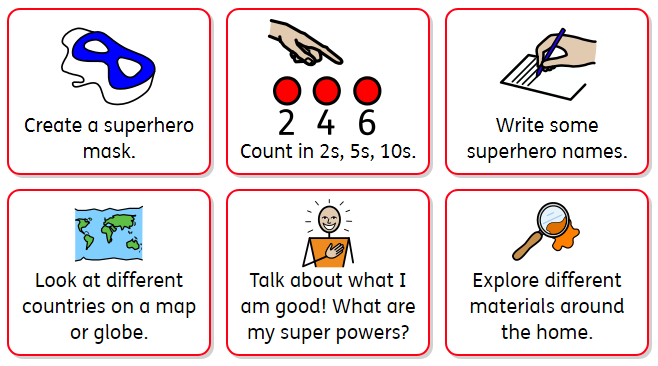 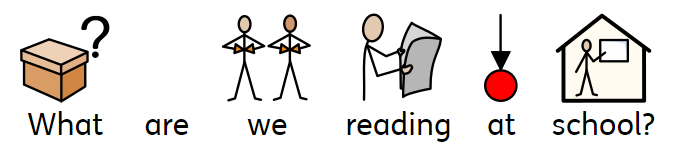 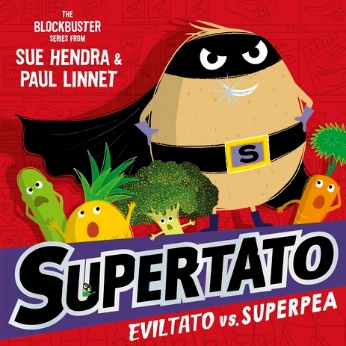 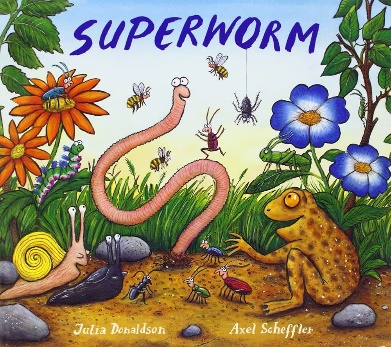 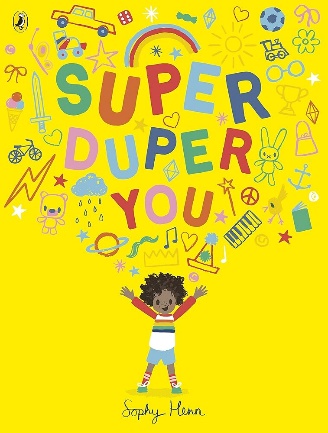 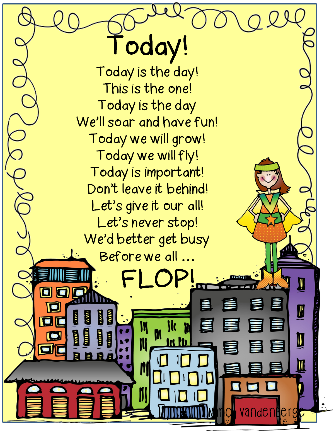 